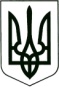 УКРАЇНАХЛІБИЧИНСЬКА ЗАГАЛЬНООСВІТНЯ ШКОЛА І-ІІ СТУПЕНІВСНЯТИНСЬКОЇ РАЙОННОЇ ДЕРЖАВНОЇ АДМІНІСТРАЦІЇ ІВАНО-ФРАНКІВСЬКОЇ ОБЛАСТІ__________________________________________________________________________________________________________________78318 , Ів.-Франківська обл.  Снятинський р-н  с. Хлібичин  вул. Центральна 22,  тел.: (03476) 4-36-49е-маіІ : Khlibschool@mail.ru , Код ЄДРПОУ 23923061НАКАЗ	24.03.2023 р.      								         № 07-кПро результати атестації педагогічних працівників у 2022 – 2023 навчальному році .Відповідно до пункту 6.1 Типового положення про атестацію педагогічних працівників України зі змінами і доповненнями, затвердженого наказом Міністерства освіти і науки України від 6 жовтня 2010 р. № 930, на підставі рішення атестаційної комісії від 24.03.2023 року, протокол засідання № 04н а к а з у ю :1. 	Порушити клопотання перед атестаційною комісією ІІ рівня  про присвоєння  кваліфікаційної категорії « спеціаліст вищої категорії » 	- учителю англійської мови та зарубіжної літератури  Мироняк Юлії Юріївні.2. 	Порушити клопотання перед атестаційною комісією ІІ рівня  про відповідність раніше присвоєній  кваліфікаційної категорії « спеціаліст вищої категорії » та про відповідність раніше присвоєного педагогічного звання « старший вчитель »	- учителю математики  Стефуранчин Оксані Василівні ;	- учителю фізики  Паращуку Ігору Васильовичу.3. 	Порушити клопотання перед атестаційною комісією ІІ рівня  про відповідність раніше присвоєній  кваліфікаційної категорії « спеціаліст вищої категорії » та про присвоєння педагогічного звання « старший вчитель »	- учителю початкових класів Луговій Лесі Василівні.4. 	Порушити клопотання перед атестаційною комісією ІІ рівня  про відповідність раніше присвоєній  кваліфікаційної категорії « спеціаліст вищої категорії » 	- педагогу організатору Гуйтин Галині Іванівні.5.         Встановити кваліфікаційну категорію « спеціаліст другої категорії » - учителю інформатики та інформаційних технологій Гуйтин Галині Іванівні.6.	Контроль за виконанням даного наказу покласти на заступника директора школи з навчально-виховної роботи Стефуранчин О. В.  	 Директор гімназії :  _________ І . Паращук .  	УКРАЇНАХЛІБИЧИНСЬКА ЗАГАЛЬНООСВІТНЯ ШКОЛА І-ІІ СТУПЕНІВСНЯТИНСЬКОЇ РАЙОННОЇ ДЕРЖАВНОЇ АДМІНІСТРАЦІЇ ІВАНО-ФРАНКІВСЬКОЇ ОБЛАСТІ__________________________________________________________________________________________________________________78318 , Ів.-Франківська обл.  Снятинський р-н  с. Хлібичин  вул. Центральна 22,  тел.: (03476) 4-36-49е-маіІ : Khlibschool@mail.ru , Код ЄДРПОУ 23923061НАКАЗ	30.03.2023 р.      								         № 08-кПро підсумки атестації педагогічних працівниківатестаційною комісією ІІ рівня у 2023 році.Відповідно до пункту 6.1 Типового положення про атестацію педагогічних працівників України зі змінами і доповненнями, затвердженого наказом Міністерства освіти і науки України від 6 жовтня 2010 р. № 930, на підставі рішення атестаційної комісії ІІ рівня відділу освіти, молодіжної політики та спорту Заболотівської селищної ради  від 30.03.2023 року, протокол засідання № 01, наказу відділу освіти, молодіжної політики та спорту Заболотівської селищної ради  від 30.03.2023 р. № 05/09-01н а к а з у ю :1. 	З 31 березня 2023 року присвоїти кваліфікаційну категорію  « спеціаліст вищої категорії »	- учителю англійської мови та зарубіжної літератури  Мироняк Юлії Юріївні.2. 	З 31 березня 2023 року  відповідає  раніше присвоєній  кваліфікаційної категорії « спеціаліст вищої категорії » та присвоїти  педагогічне звання « старший вчитель »	- учителю початкових класів Луговій Лесі Василівні.3.	Контроль за виконанням даного наказу покласти на заступника директора школи з навчально-виховної роботи Стефуранчин О. В.  	  Директор гімназії :  _________ І . Паращук .